SOLICITAÇÃO DE INSCRIÇÃO COMO ALUNO EM REGIME ESPECIAL PROGRAMA DE PÓS-GRADUAÇÃO EM BIOEXPERIMENTAÇÃO –  2020/2
Para preenchimento do requerenteEu, _______________________________________________________________________________ com a graduação concluída na (nome da IES) ____________________________________________, e-mail ________________, telefone: ( )_____________, domiciliado (a) na rua_____________________ bairro_____________, nº____________, complemento________, cidade___________________, cep______________ e nº de matrícula _(aluno ou egresso da UPF)____________, solicito a minha inscrição na(s) disciplina(s) do Programa de Pós-Graduação em ________(nome do programa)____, na condição de aluno em regime especial, relacionada(s) abaixo. Além disso, estou ciente que: 	
a) tendo efetivado a matrícula, não será aceita a exclusão de qualquer disciplina, após 25% da carga horária ministrada; b) não sendo egresso da UPF, apresentar cópias dos seguintes documentos: diploma de graduação devidamente registrado (frente e verso), RG, CPF e Certidão de Nascimento e/ou Casamento; c) os horários de aulas eventualmente poderão ser alterados, conforme necessidade de afastamento do professor; d) a Divisão de Pós-Graduação, Setor Stricto Sensu, entrará em contato via e-mail para efetivar a matrícula de forma não presencial.e) é obrigatório o preenchimento das informações solicitadas neste formulário  Passo Fundo, ______ de ________________ de 20__. 
                                                                           Assinatura do requerente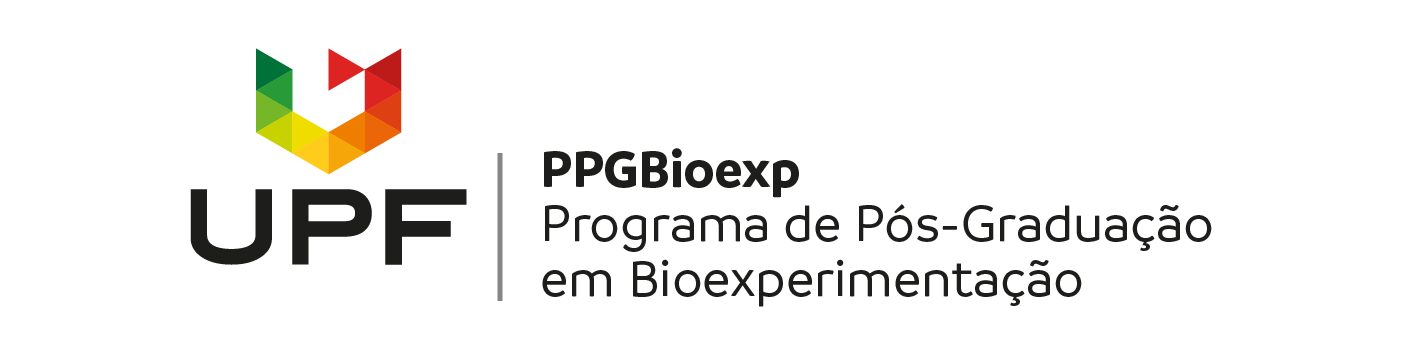 DISCIPLINAS OFERECIDAS NO PROGRAM DE PÓS-GRADUAÇÃO EM BIOEXPERIMENTAÇÃO Seleção (marque “x” na opção desejada)Código Disciplina Nome da DisciplinaCréditos Data início da disciplinaProfessorPBE049Bacteriologia e resistência antimicrobiana03Laura, Luciana R., PilottoPBE046Bioética na bioexperimentação01RômuloPBE047Biologia celular e molecular03Kreutz, RafaelPBE044Redação científica02Leonardo BarcellosPBE050Relações interparasitárias03Maria Isabel, RicardoPBE034Seminários interdisciplinares I01KreutzPBE003Diagnóstico anatomopatológico e imuno-histoquímico03Adriana Costa da MottaPBE057Fisiopatologia e endocrinologia reprodutiva03Eraldo Zanella e RicardoPBE056Toxicologia Clínica Aplicada à Saúde03Luciana GrandoPBE048Virologia e doenças víricas03Kreutz